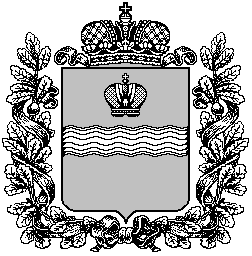 ТЕРРИТОРИАЛЬНАЯ ИЗБИРАТЕЛЬНАЯ КОМИССИЯ МЕДЫНСКОГО  РАЙОНА
Р Е Ш Е Н И Е28 октября 2022 г.				                     			№127г. МедыньО проведении районного конкурса буклетов
на тему «Мы за выборы!»В соответствии с Планом работы территориальной избирательной комиссии Медынского района на 2022 год, с целью формирования активной гражданской позиции молодых граждан, повышения их правовой культуры, реализации творческого потенциала, территориальная избирательная комиссия Медынского района  Р Е Ш И Л А:1. Провести с 01 ноября по 15 декабря 2022 районный конкурс буклетов на тему «Мы за выборы!» (далее – Конкурс); Утвердить Положение о Конкурсе (приложение №1).Утвердить состав конкурсной комиссии по подведению итогов Конкурса (приложение №2).Приложение 1УТВЕРЖДЕНОрешением территориальной избирательной комиссии Медынского районаот 28.10.2022 г. № 127ПОЛОЖЕНИЕо районном конкурсе буклетов на тему «Мы за выборы!»1. Общие положения.1.1.	Настоящее Положение о районном конкурсе буклетов на тему «Мы за выборы!» (далее – Конкурс) определяет цели и задачи конкурса, а также порядок его проведения и установления итогов.1.2.	Конкурс проводится с целью повышения правовой культуры детей и молодежи, развития интереса к осуществлению будущими избирателями избирательных прав граждан, гарантированных Конституцией Российской Федерации, реализации творческих способностей детей и молодежи.1.3.	Конкурс проводится в период с 01 ноября по 15 декабря 2022 года.1.4.	Организационное и методическое обеспечение проведения Конкурса и деятельности комиссии по подведению его итогов осуществляет территориальная избирательная комиссия Медынского района.2. Условия проведения конкурса.2.1.	В конкурсе принимают участие две возрастные группы:	1 группа – будущие и молодые избиратели в возрасте с 8 до 17 лет включительно;	2 группа – молодежь в возрасте с 18 до 35 лет включительно.	2.2.	На конкурс может быть представлено несколько буклетов от каждого участника.2.3.	Буклеты могут быть выполнены авторами как индивидуально, так и коллективно.2.4.	Буклеты направляются в территориальную избирательную комиссию Медынского района не позднее 15 декабря 2022 года по адресу: г. Медынь, ул.Луначарского, д. 45, тел.:21-446; 22-539. 2.5.	Присланные на конкурс работы не рецензируются и не возвращаются. Конкурсные работы и материалы могут быть использованы  территориальной избирательной комиссией Медынского района в работе по повышению правовой культуры избирателей, в публикациях районной газеты «Заря» в некоммерческих целях.3. Требования, предъявляемые к конкурсным работам и критерии их оценки.3.1. Конкурсные материалы (буклеты) не должны превышать размер А-4 и должны посвящены теме конкурса.  3.2. Буклет должен быть представлен на бумажном носителе (предпочтительно в  цветном изображении, допускаются работы в черно-белом изображении),  должен отражать идею о необходимости активного участия избирателей в выборах либо побуждать избирателей к активному участию в выборах.3.3. 	Буклет не должен содержать элементов агитации за того или иного кандидата, конкретного человека или избирательного объединения (политической партии, общественного объединения), нецензурной и бранной лексики, негативной информации.3.4.	Работы, не соответствующие требованиям, к рассмотрению не принимаются.3.5.	Критерии оценки работ участников:- соответствие работы целям и задачам конкурса;- художественное исполнение;- новизна используемого сюжета;- яркость и выразительность работы;3.6.	 Каждая творческая работа должна сопровождаться заявкой на участие в Конкурсе с информацией: наименование конкурса, фамилия, имя, отчество автора, возраст, наименование учебного заведения или организации, место жительства, контактный телефон; сведения о руководителе (при наличии).4. Подведение итогов конкурса.4.1.	Конкурсная комиссия определяет  результаты конкурса не позднее 20 декабря 2022 года.4.2. Подведение итогов конкурса производится конкурсной комиссией, в состав которой входят представители территориальной избирательной комиссии Медынского района, молодежной территориальной избирательной комиссии, отдела образования  администрации Медынского района.По результатам рассмотрения и оценки представленных работ Конкурсной комиссией выносится решение по определению победителей по каждой возрастной категории, которое оформляется протоколом.  Конкурсная комиссия вправе отметить по отдельным критериям работы, не ставшие победителями конкурса. 4.3. На основании решения конкурсной комиссии территориальная избирательная комиссия принимает решение о награждении победителей конкурса.4.4. Награждение победителей  конкурса проводится в торжественной обстановке.4.5. Победители конкурса награждаются ценными подарками,  сувенирами и дипломами.Приложение №2УТВЕРЖДЕНОрешением территориальнойизбирательной комиссииМедынского районаот  28.10.2022 г.  № 127Состав Конкурсной комиссии по подведению итогов районного конкурса буклетов«Мы за выборы!»Председатель –  Прокшина И.Ю., секретарь территориальной избирательной комиссии Медынского района;члены комиссии:Меркер Е.А. – член молодежной территориальной избирательной комиссии Медынского района;В.Н. Ермачкова – заместитель заведующего отделом образования администрации МР «Медынский район»;Председатель  территориальной избирательной комиссии                                                                Л.Н. БабушкинаСекретарь организационного заседания                  И.Ю. Прокшина